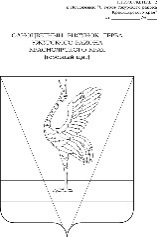 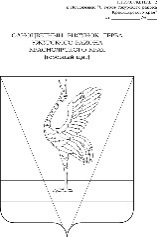 АДМИНИСТРАЦИЯ УЖУРСКОГО РАЙОНАКРАСНОЯРСКОГО КРАЯПОСТАНОВЛЕНИЕ26.12.2023                                        г. Ужур                                                № 999О наделении полномочиями администратора доходоврайонного бюджета на 2024 годНа основании статьи 160.1 Бюджетного кодекса Российской Федерации, в соответствии с постановлением от 30.11.2023 № 887 «Об утверждении перечня главных администраторов доходов районного бюджета», ПОСТАНОВЛЯЮ:1. Функции администратора доходов районного бюджета на 2024 год в разрезе доходных источников возложить на Администрацию Ужурского района Красноярского края согласно приложению.2. Постановление вступает в силу с 01января 2024 г.Глава	 района                  		                                          К.Н. ЗарецкийПриложение к постановлению администрации районаот 26.12.2023 № 999ПЕРЕЧЕНЬАдминистраторов доходов районного бюджета на 2024 годНомер строкиКод администратораКод бюджетной классификацииНаименование кода бюджетной классификацииНаименование администратора доходов11401 08 07 150 01 1000 110Государственная пошлина за выдачу разрешения на установку рекламной продукцииАдминистрация Ужурского районаКрасноярского края21401 08 07 150 01 4000 110Государственная пошлина за выдачу разрешения на установку рекламной продукцииАдминистрация Ужурского районаКрасноярского края31401 11 05 013 05 0000 120Доходы, получаемые в виде арендной платы за земельные участки, государственная собственность на которые не разграничена и которые расположены в границах сельских поселений и межселенных территорий муниципальных районов, а также средства от продажи права на заключение договоров аренды указанных земельных участковАдминистрация Ужурского районаКрасноярского края41401 11 05 025 05 0000 120Доходы, получаемые в виде арендной платы, а также средства от продажи права на заключение договоров аренды за земли, находящиеся в собственности муниципальных районов (за исключением земельных участков муниципальных бюджетных и автономных учреждений)Администрация Ужурского районаКрасноярского края51401 11 05 035 05 0000 120Доходы от сдачи в аренду имущества, находящегося в оперативном управлении органов управления муниципальных районов и созданных ими учреждений (за исключением имущества муниципальных автономных учреждений).Администрация Ужурского районаКрасноярского края61401 11 05 075 05 0000 120Доходы от сдачи в аренду имущества, составляющего казну муниципального района (за исключением земельных участков)Администрация Ужурского районаКрасноярского края71401 11 09 045 05 0000 120Прочие поступления от использования имущества, находящегося в собственности муниципальных районов (за исключением имущества муниципальных бюджетных унитарных предприятий, в том числе казенных)Администрация Ужурского районаКрасноярского края81401 11 09 080 05 0000 120Плата, поступившая в рамках договора за предоставление права на размещение и эксплуатацию нестационарного торгового объекта, установку и эксплуатацию рекламных конструкций на землях или земельных участках, находящихся в собственности муниципальных районов, и на землях или земельных участках, государственная собственность на которые не разграниченаАдминистрация Ужурского районаКрасноярского края91401 13 01 995 05 0000 130Прочие доходы от оказания платных услуг (работ) получателями средств бюджетов муниципальных районовАдминистрация Ужурского районаКрасноярского края101401 13 02 995 05 0000 130Прочие доходы от комиссии затрат бюджетов муниципальных районовАдминистрация Ужурского районаКрасноярского края111401 14 02 053 05 0000 410Доходы от реализации иного имущества, находящегося в собственности муниципальных районов ( за исключением имущества муниципальных и автономных учреждений, а так же имущества муниципальных унитарных предприятий, в том числе казенных ), в части реализации основных средств по указанному имуществу.Администрация Ужурского районаКрасноярского края121401 14 02 053 05 0000 440Доходы, от реализации имущества, находящегося в собственности муниципальных районов (за исключением имущества муниципальных бюджетных и автономных учреждений, а также имущества муниципальных унитарных предприятий, в том числе казенных) в части реализации материальных запасов по указанному имуществуАдминистрация Ужурского районаКрасноярского края131401 14 06 013 05 0000 430Доходы, от продажи земельных участков, государственная собственность на которые не разграничена и которые расположены в границах сельских поселений и межселенных территорий муниципальных районовАдминистрация Ужурского районаКрасноярского края141401 14 06 025 05 0000 430Доходы от продажи земельных участков, находящихся в собственности муниципальных районов (за исключением земельных участков муниципальных бюджетных и автономных учреждений).Администрация Ужурского районаКрасноярского края151401 16 01 074 01 0000 140Административные штрафы, установленные главой 7 Кодекса Российской Федерации об административных правонарушениях, за административные правонарушения в области охраны собственности, выявленные должностными лицами органов муниципального контроляАдминистрация Ужурского районаКрасноярского края161401 16 01 084 01 0000 140Административные штрафы, установленные главой 8 Кодекса Российской Федерации об административных правонарушениях, за административные правонарушения в области охраны окружающей среды и природопользования, выявленные должностными лицами органов муниципального контроляАдминистрация Ужурского районаКрасноярского края171401 16 07 010 05 0000 140Штрафы, неустойки, пени, уплаченные в случае просрочки исполнения поставщиком (подрядчиком, исполнителем) обязательств, предусмотренных муниципальным контрактом, заключенным муниципальным органом, казенным учреждением муниципального районаАдминистрация Ужурского районаКрасноярского края181401 16 07 090 05 0000 140Иные штрафы, неустойки, пени, уплаченные в соответствии с законом или договором в случае неисполнения или ненадлежащего исполнения обязательств перед муниципальным органом (муниципальным казенным учреждением) муниципального района.Администрация Ужурского районаКрасноярского края191401 16 10 031 05 0000 140Возмещение ущерба при возникновении страховых случаев, когда выгодоприобретателями выступают получатели средств бюджета муниципального районаАдминистрация Ужурского районаКрасноярского края201401 16 10 032 05 0000 140Прочее возмещение ущерба, причиненного муниципальному имуществу муниципального района (за исключением имущества, закрепленного за муниципальными бюджетными (автономными) учреждениями, унитарными предприятиями)Администрация Ужурского районаКрасноярского края211401 16 10 123 01 0000 140Доходы от денежных взысканий (штрафов), поступающие в счет погашения задолженности, образовавшейся до 1 января 2020 года, подлежащие зачислению в бюджет муниципального образования по нормативам, действующим до 1 января 2020 годаАдминистрация Ужурского районаКрасноярского края221401 17 05 050 05 0000 180Прочие неналоговые доходы бюджетов муниципальных районовАдминистрация Ужурского районаКрасноярского края231402 03 05 099 05 0000 150Прочие безвозмездные поступления от государственных (муниципальных) организаций в бюджеты муниципальных районовАдминистрация Ужурского районаКрасноярского края241402 04 05 099 05 0000 150Прочие безвозмездные поступления от негосударственных организаций в бюджеты муниципальных районовАдминистрация Ужурского районаКрасноярского края251402 07 05 030 05 0000 150 Прочие безвозмездные поступления в бюджеты муниципальных районовАдминистрация Ужурского районаКрасноярского края